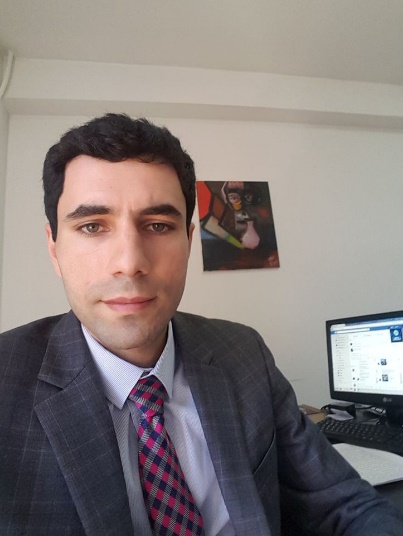 Վահե Աշոտի Թորոսյան				հեռ․՝ 094400070 էլ․ հասցե՝  Vaxinak91@mail.ru Ծնվել է 1991թ. մայիսի 17-ին  Երևանում:Կրթությունը1998-2005թթ. սովորել է Երևանի թիվ 180 միջնակարգ դպրոցում:2005-2008թթ. սովորել է  Անանիա Շիրակացու անվան ճեմարանում:2012թ. ավարտել է Երևանի պետական համալսարանի Միջազգային հարաբերություններ ֆակուլտետի Հանրային կառավարում բաժինը:2014թ. ավարտել է Եվրոպական համալսարանի իրավագիտության ֆակուլտետի մագիստրատուրան:2015-2018թթ. ավարտել է Եվրոպական համալսարանի իրավագիտության ֆակուլտետի ասպիրանտուրան: 2018թ․-ից իրավաբանական գիտությունների թեկնածու է, 2022թ․-ից՝ դոցենտ: Հեղինակ է մի շարք իրավագիտական,  հայագիտական, քաղաքագիտական հրապարակումների:Աշխատանքային գործունեությունը2013-2014թթ. աշխատել է Երևան քաղաքի Կենտրոն և Նորք Մարաշ վարչական շրջանների ընդհանուր իրավասության դատարանում՝ որպես սնանկության գործերով դատավորի օգնական:2015թ. մինչ օրս Եվրոպական համալսարանի իրավագիտության ամբիոնի դասախոս է:2018-2019թթ. աշխատել է որպես «Օրինաց երկիր» կուսակցության մամուլի խոսնակ։ 2019թ. մինչ օրս Եվրոպական համալսարանում աշխատում է որպես իրավաբանական դեպարտամենտի ղեկավար: 2021թ․-ից մինչ օրս Եվրոպական համալսարանի գիտական խորհրդի քարտուղարն է։2020թ․-ից մինչ օրս համակարգում է լրացուցիչ կրթության հարթակ «Ժողովրդավարության հայկական դպրոցը», հանդիսանում «Ժողովրդավարական համախմբում» կուսակցության գաղափարական հանձնաժողովի պատասխանատուն։Պարգևներ Մի շարք դպրոցական օլիմպիադաների մասնակից է և հաղթող։ 2006թ արժանացել պատմության առարկայական օլիմպիադայի հանրապետական փուլի առաջին կարգի դիպլոմի։2019թ հուլիս 4-9-ը ընկած ժամանակահատվածում Ռուսաստանի Մոսկվա և  Ստավրոպոլ քաղաքներում «Նոր սերունդ» ծրագրի շրջանակներում մասնակցել է «Բրազիլիա, Ռուսաստան, Հնդկաստան, Չինաստան, Հարավային Աֆրիկա» («BRICS») և Շանհայի համագործակցության կազմակերպության» («SCO») երկրների 3-րդ միջազգային փառատոնին և պարգևատրվել հավաստագրով։Մասնակցել է բազմաթիվ գիտաժողովների և կոնֆերանսների՝ հանդես եկել զեկույցներով։ Տիրապետում է ռուսերեն և  անգլերեն լեզուների:Ամուսնացած է, ունի մեկ որդի։